AU SUPERMARCHÉDANS UN MAGASINDÉCRIRE QUELQU'UN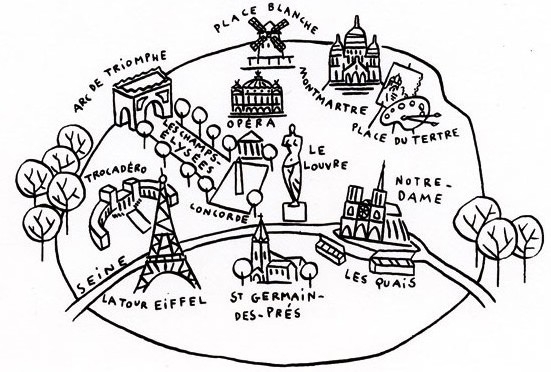 Goddag! Jag skulle vilja ha ett bröd tack.Bonjour! Je voudrais un pain s'il vous plaît.Goddag! Här är ett bröd. Är det allt?Bonjour! Voilà un pain. C'est tout?Ja, det är allt. Nej, jag skulle också vilja ha 3 äpplen tack.Oui c'est tout. / Non, je voudrais aussi 3 pommes s'il vous plaît.Varsågod 3 äpplen.Voilà 3 pommes.Vad kostar det?C'est combien?Det blir 1,40 euro tack.Ça fait 1,40 euros s'il vous plaît.Varsågod.Voilà.Tack och hej då!Merci et au revoir!Hej då!Au revoir!päronpoiretidningjournalgodisbonbonglassglaceen drickaune boissonapelsinorangekakagâteaukaka (torr)biscuitvindruvaraisinbaguettebaguetteskinkajambonkörsbärceriseett frimärkeun timbrevykortcarte postaletröjapullskjortachemiset-shirtt-shirtkepscasquettebluschemisierbyxorpantalonklänningrobesuverän(t)superfulmochedyrcherGodkväll! Kan jag hjälpa er? / Vad önskas?Bonsoir! Je peux vous aider? / Vous désirez?Godkväll! Jag skulle vilja ha en kjol tack.Bonsoir! Je voudrais une jupe s'il vous plaît?Ja, vilken storlek?Oui, quelle taille?4040 Och vilken färg?Et quelle couleur?Grön tack.Vert s'il vous plaît.Se här en vacker grön kjol!Voilà une jolie jupe verte!Ja, mycket vacker! Vad kostar den?Oui, très jolie. C'est combien?Den kostar 15 euro.C'est 15 euros.Jag tar kjolen! Här är 15 euro.Je prends la jupe! Voilà 15 euros.Tack och hej då!Merci et au revoir!Hej då!Au revoir!det är en målare - är det en målarec'est un peintre (?)han är franskil est françaishan är ung/gammal/lång/kort/vacker/fulil est jeune/vieux/grand/petit/joli/mochehan är död/levandeil est mort/vivanthan har gjort/han sjungeril a fait............./il chantehan spelar i.............il joue dans...........en sångareun chanteuren sångerskaune chanteuseen skådespelareun acteuren skådespelerskaune actriceen filmskapareun/une cinéasteen idrottareun/une athlèteen målareun peintreen politikerun politiqueen konstnärun/une artisteen dansörun danseuren dansösune danseuseamerikanskaméricainsvensksuédoisnorsknorvégienengelskanglaistyskallemandryskrussesydamerikansksud-américain